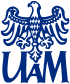 ……………………..                                                            …………….., dnia ……………….        Pieczęć instytucjiOpinia o pracy Studenta podczas praktyki zawodowejStudent/ka Wydziału Pedagogiczno-Artystycznego w Kaliszu Filia UAM w Poznaniu, kierunku PEDAGOGIKA, specjalizacja: PROFILAKTYKA SPOŁECZNA I RESOCJALIZACJA(imię i nazwisko studenta/ki) ………..……………………………………………………………odbył/a praktykę zawodową w (nazwa placówki) ……………………………………………….w terminie ………………………………………………………..……………………………….opiekun ……………………………………………………………………………...……………Praktyka obejmuje pracę indywidualną z wychowankiem1. Wiedza merytoryczna i umiejętności praktyczne (poprawność wykorzystania wiedzy teoretycznej oraz umiejętności praktycznych związanych z wykonywanymi zadaniami, umiejętności i samodzielność i inicjatywa w sposobie organizowania warsztatu pracy)…………………………………………………………………………………………………............……………………………………………………………………………………………………………………………………………………………………………………………………........................…………………………………………………………………………………………………...........……………………………………………………………………………………………………………………………………………………………………………………………………………............…………………………………………………………………………………………………............2. Kontakt z podopiecznymi placówki (umiejętność nawiązywania kontaktu z podopiecznymi/ wychowankami/skazanymi w placówce, sposób komunikowania i język studenta, stosowanie metod aktywizacji, formy pracy z podopiecznym/wychowankiem/skazanym, wykorzystanie umiejętności zawodowych)………………………………………………………………………………………………………………………………………………………………………………………………………………………………………………………………………………………………………………………………………………………………………………………………………………………………………………………………………………………………………………………………………………………………………………………………………………………………………………………............…………………………………………………………………………………………………............3. Charakterystyka postawy studenta/studentki (kultura osobista, umiejętność pracy w zespole, stosunek do powierzonych zadań, punktualność, respektowanie wskazówek i uwag opiekuna, stopień zaangażowania w powierzone zadania, ocena cech charakteru pod względem predyspozycji do wykonywania zawodu)…………………………………………………………………………………………………………………………………………………………………………………………………………………………………………………………………………………………………………………………………………………………………………………………………………………………………………………………………………………………………………………………………………………………………………………………………………………………………………………………………………………………………………………………………………………………………............4. Inne uwagi i spostrzeżenia opiekuna, zalecenia …………………………………………………………………………………………………………………………………………………………………………………………….……………………...5. Ocena praktykanta/ki *……………………………………………………………………..Podpis opiekuna 	                                                               Podpis Dyrektora Placówki* bardzo dobra – 5, dobra – 4, dostateczna – 3, niedostateczna – 2OCENA WIEDZY I UMIEJĘTNOŚCI PRAKTYKANTA* bardzo dobra – 5,dobra – 4, dostateczna – 3, niedostateczna – 2OCENA WIEDZY I UMIEJĘTNOŚCI PRAKTYKANTA* bardzo dobra – 5,dobra – 4, dostateczna – 3, niedostateczna – 2OCENA WIEDZY I UMIEJĘTNOŚCI PRAKTYKANTA* bardzo dobra – 5,dobra – 4, dostateczna – 3, niedostateczna – 2OCENA WIEDZY I UMIEJĘTNOŚCI PRAKTYKANTA* bardzo dobra – 5,dobra – 4, dostateczna – 3, niedostateczna – 2Zdobyta wiedza z zakresu funkcjonowania placówkiZdobyta wiedza z zakresu funkcjonowania placówkiZdobyta wiedza z zakresu funkcjonowania placówkiZdobyta wiedza z zakresu funkcjonowania placówki2345Zdobyta wiedza z zakresu specyfiki problemów podopiecznych placówkiZdobyta wiedza z zakresu specyfiki problemów podopiecznych placówkiZdobyta wiedza z zakresu specyfiki problemów podopiecznych placówkiZdobyta wiedza z zakresu specyfiki problemów podopiecznych placówki2345Zdobyta wiedza z zakresu metod pracy z podopiecznymi placówkiZdobyta wiedza z zakresu metod pracy z podopiecznymi placówkiZdobyta wiedza z zakresu metod pracy z podopiecznymi placówkiZdobyta wiedza z zakresu metod pracy z podopiecznymi placówki2345Umiejętności komunikacyjne praktykantaUmiejętności komunikacyjne praktykantaUmiejętności komunikacyjne praktykantaUmiejętności komunikacyjne praktykanta2345Umiejętność sporządzania diagnozy pedagogicznejUmiejętność sporządzania diagnozy pedagogicznejUmiejętność sporządzania diagnozy pedagogicznejUmiejętność sporządzania diagnozy pedagogicznej2345Umiejętność opracowania studium indywidualnego przypadkuUmiejętność opracowania studium indywidualnego przypadkuUmiejętność opracowania studium indywidualnego przypadkuUmiejętność opracowania studium indywidualnego przypadku2345Umiejętności organizowania własnego warsztatu pracyUmiejętności organizowania własnego warsztatu pracyUmiejętności organizowania własnego warsztatu pracyUmiejętności organizowania własnego warsztatu pracy2345